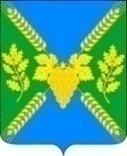 АДМИНИСТРАЦИЯ МОЛДАВАНСКОГО СЕЛЬСКОГО ПОСЕЛЕНИЯ КРЫМСКОГО РАЙОНАПОСТАНОВЛЕНИЕ   23.08.2017                                                                                                №  100  село МолдаванскоеОб утверждении Порядка предоставления помещений, специально отведенных мест, а также внутридворовых территорий, предоставляемых органами местного самоуправления Молдаванского сельского поселения Крымского района для проведения встреч депутатов с избирателями на территории Молдаванского сельского поселения Крымского районаВ соответствии с Федеральным законом от 6 октября 2003 года № 131-ФЗ «Об общих принципах организации местного самоуправления в Российской Федерации»постановляю:Утвердить Порядок предоставления помещений, специально отведенных мест, а также внутридворовых территорий, предоставляемых органами местного самоуправления Молдаванского сельского поселения Крымского района для проведения встреч депутатов с избирателями на территории Молдаванского сельского поселения Крымского района (приложение).Ведущему специалисту Молдаванского сельского поселения Крымского района  А.В. Петря обнародовать настоящее постановление и разместить на официальном сайте администрации Молдаванского сельского поселения Крымского района.Контроль за исполнением настоящего постановления возложить на заместителя главы Молдаванского сельского поселения Крымского района С.Ж.Дрига.Постановление вступает в силу со дня обнародования.Исполняющий обязанности главы Молдаванского сельского поселенияКрымского района                                                                          А.В.КудряшовПорядок определяет процедуру рассмотрения заявлений о предоставлении помещений, специально отведенных мест, а также внутридворовых территорий, предоставляемых органами местного самоуправления Молдаванского сельского поселения Крымского района для проведения встреч депутатов с избирателями на территории Молдаванского сельского поселения Крымского района (далее - встречи).При этом уведомление администрации Молдаванского сельского поселения Крымского района о проведении встречи не требуется, однако депутат вправе предварительно проинформировать указанный орган местного самоуправления о дате и времени ее проведения.Перечень помещений, специально отведенных мест, а также внутридворовых территорий, предоставляемых органами местного самоуправления Молдаванского сельского поселения Крымского района для проведения встреч (далее – место проведения встреч) утверждается администрацией Молдаванского сельского поселения Крымского района.Встречи не должны повлечь за собой нарушение функционирования объектов жизнеобеспечения, транспортной или социальной инфраструктуры, связи, создание помех движению пешеходов и (или) транспортных средств либо доступу граждан к жилым помещениям или объектам транспортной или социальной инфраструктуры. Места проведения встреч предоставляются депутатам на безвозмездной основе.Предоставленное депутату место проведения встреч не может использоваться в иных целях, за исключением встреч.Заявление депутата направляется в учреждение, за которым закреплено место проведения встреч в срок не ранее 10 и не позднее, чем за5 дней до дня проведения встречи (приложение).Ответ на заявление направляется депутату в срок, не позднее, чем за три дня до проведения встречи.В случае невозможности предоставления по объективным причинам указанного в заявлении места проведения встреч, учреждение вправе предложить депутату другое время либо другое место проведения встреч.По предложению депутатов возможно предоставление для встречи одного места для проведения встреч нескольким депутатам.Исполняющий обязанности главы Молдаванского сельского поселенияКрымского района                                                                          А.В.Кудряшов_______________________________ (наименование учреждения)от ________________________________(Ф.И.О. депутата)Заявление о предоставлении помещений, специально отведенных мест, а также внутридворовых территорий для проведения встреч депутата с избирателямиВ соответствии п. 5.3. статьи 40 Федерального закона                                               от 06.10.2003г. №131-ФЗ «Об общих принципах организации местного самоуправления в Российской Федерации» прошу предоставить: ____________________________________________________________________________________________________________________________________(место проведения встречи)для проведения  встречи с избирателями, которая планируется                                «___» _______________20__ года в ________________________________________,(время начала проведения встречи)продолжительностью ___________________________________________________.(продолжительность встречи)Примерное число участников: ____________________________________________.Ответственный за проведение мероприятия (встречи) __________________________________________________________________, (Ф.И.О., статус)контактный телефон __________________________________________.Дата подачи заявления: _________________________Депутат  __________________   ____________________________(подпись)                                       (расшифровка подписи)«____»_________20__ годПорядок предоставления помещений, специально отведенных мест, а также внутридворовых территорий,  предоставляемых органами местного самоуправления Молдаванского сельского поселения Крымского района  для проведения встреч депутатов с избирателями на территории Молдаванского сельского поселения Крымского районаПРИЛОЖЕНИЕк Порядку предоставления помещений, специально отведенных мест, а также внутридворовых территорий, предоставляемых органами местного самоуправления Молдаванского сельского поселения Крымского района для проведения встреч депутатов с избирателями на территории Молдаванского сельского поселения Крымского района